С 4 - 8  апреля 2016 года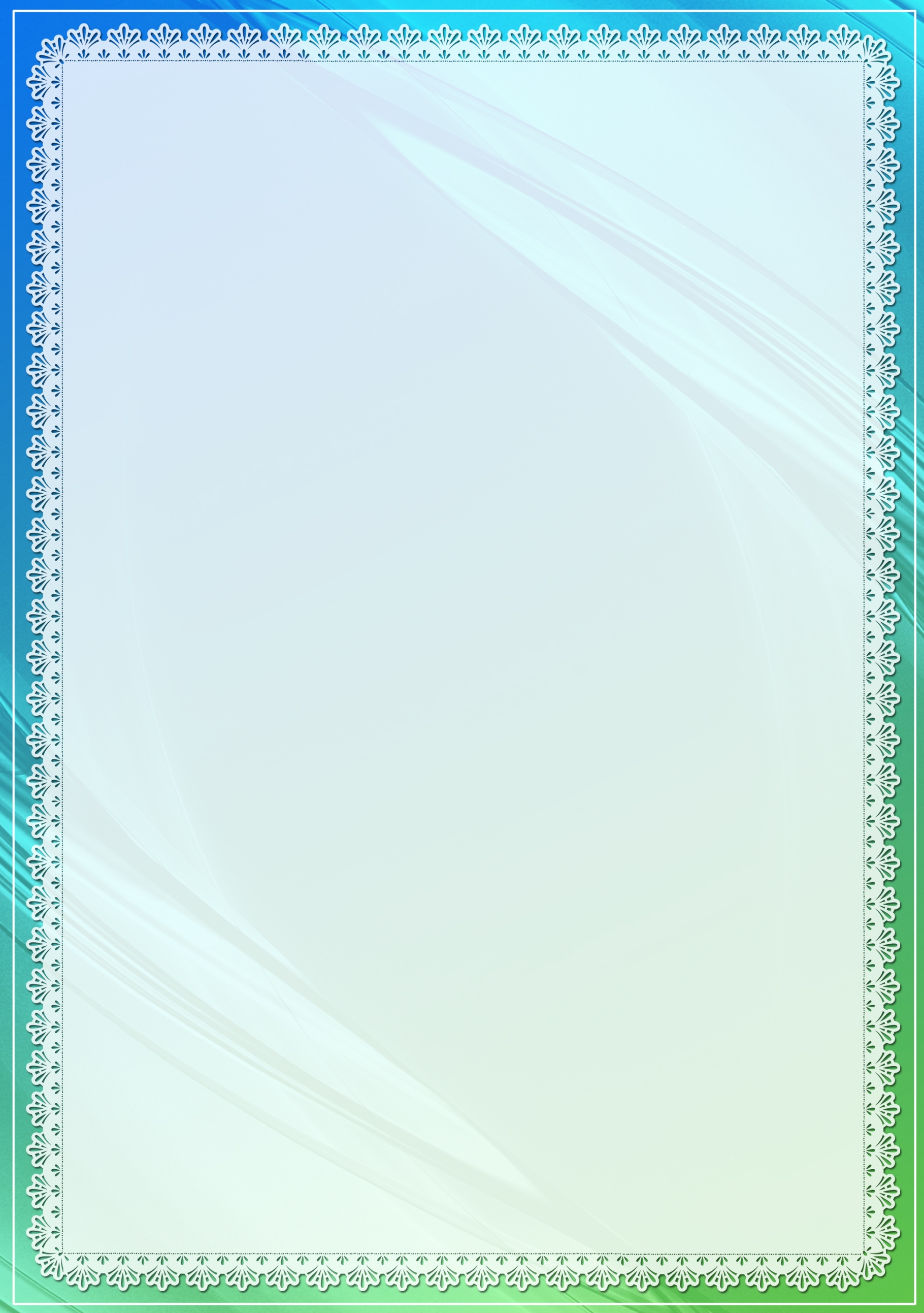 в детском  саду проходитНеделя математики.  О, математика земная,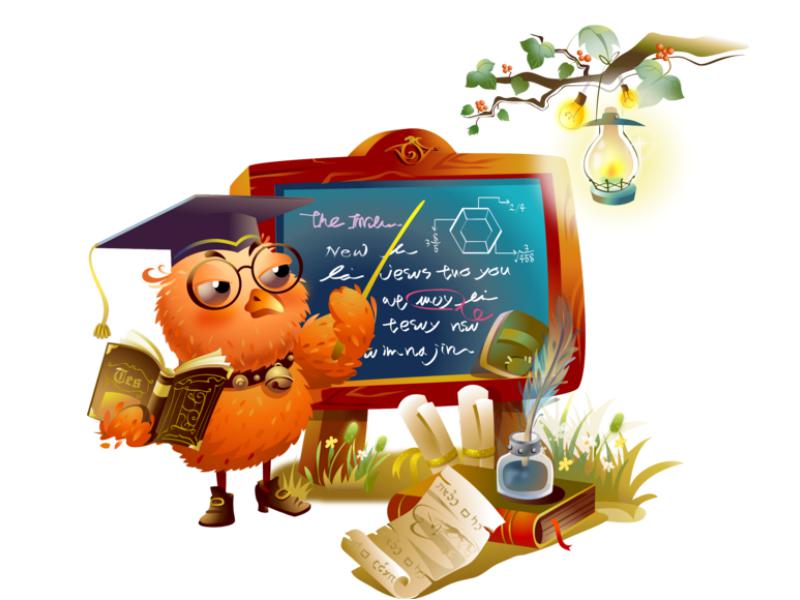 Гордись, прекрасная, собой.Ты всем наукам мать родная,И дорожат они тобой.НЕДЕЛЯ  МАТЕМАТИКИ   В  ДЕТСКОМ  САДУЦЕЛЬ: создание условий для повышения качества математического образования детей дошкольного возраста в ДОУ города Ярославля.Задачи: Развитие познавательной и творческой активности воспитанников ДОУ города;Внедрение в практику работы ДОУ новых форм организации математического развития детей;Обеспечение партнерского взаимодействия с семьями воспитанников по вопросам математического развития детей дошкольного возраста;Совершенствование профессиональной компетентности и профессионального мастерства педагогов через подготовку, организацию и проведение мероприятий с детьми и родителями воспитанников.Участниками недели являются:- воспитанники ДОУ групп дошкольного возраста и их родители;- педагоги  ДОУ.Проект МДОУ «Детский сад №100»«Математика-учеба или игра!?»(в рамках тематической недели математики)Данный проект реализуется с 21.03-08.04 2016г.Вид проекта - краткосрочный.Обоснование идеи проекта:Современному обществу нужны люди интеллектуально смелые, самостоятельные, оригинально мыслящие, творческие, умеющие принимать нестандартные решения. Опираясь на основную естественную деятельность ребёнка – игру – сформировать у него коммуникативные навыки и умения работать в разнообразных группах, исполняя разные социальные роли (лидера, исполнителя, посредника и прочее.) Научить детей приобретать знания самостоятельно, уметь пользоваться приобретёнными знаниями в решении новых познавательных и практических задач. Реализуется инициатива ребёнка – это значимо для развития умения детьми пользоваться исследовательскими методами: собирать необходимую информацию, факты, уметь их анализировать с разных точек зрения, выдвигать гипотезы, делать выводы и заключения. Мы старались раскрыть уникальность и неповторимость данных математических понятий. Для нас было важно, чтобы дети испытывали радость от своих занятий. Наш проект строился на основе интегрированного подхода, с применением игровых обучающих ситуаций, игры, исследовательской деятельности, самостоятельной и продуктивной деятельности детей.Цель проекта: Повышение у детей дошкольного возраста интереса к математике посредством создания условий для исследовательской деятельности по изучению геометрических фигур, цифр и линий во взаимосвязи с окружающей жизнью, с предметами ближайшего окружения.Задачи:1.Формировать у дошкольников элементарные представления о геометрических фигурах и телах; цифрах от 0-10; разнообразных линиях.2. Развивать умения детей самостоятельно использовать полученные знания в разных видах деятельности, вовлекать сверстников в развёрнутые игры.3. Поддерживать интерес к познанию, созданию нового, необычного.4. Формировать заинтересованность родителей в достижениях своих детей в совместной с ними деятельности.Этапы проведения проекта:Подготовительный этап:Проводились беседы, занятия, привлекались родители к участию в проекте, для педагогов объявлен конкурс математических центров «Математика везде!»Основной этап:Через ФЭМП знакомили детей с геометрическими фигурами и телами, учили их давать описание, знакомили с цифрами и разнообразными линиями. Через исследовательскую деятельность находили фигуры, тела, цифры и линии в окружающей действительности, в предметах ближайшего окружения, в природе. Через развитие речи составляли описательные рассказы, сочиняли сказки. Через ознакомление с художественной литературой знакомили с произведениями, в которых встречаются предметы круглой формы «Колобок», «Цветик-семицветик» и др., встречаются определенные цифры «Три медведя», «Волк и семеро козлят» и др. Через физическое воспитание закрепляли в подвижных играх и играх-соревнованиях геометрические фигуры, тела, цифры и линии. Прошло закрепление знаний детей через разнообразную игровую, продуктивную деятельности. Вместе с родителями дети сочиняли и иллюстрировали сказки.Заключительный этап: В основе заключительного этапа лежит разнообразная как самостоятельная, так и совместная с родителями  деятельность детей, продукты детской деятельности: поделки, коллажи, фризы, альбомы, сказки.Планируемый итог проекта:Проект позволит детям расширить математические знания о геометрических фигурах, телах, цифрах и разнообразных линиях, сформировать умения использовать эти знания в самостоятельной деятельности. Проектная деятельность будет стимулировать у детей развитие логического мышления, воображения, повысит мотивацию к исследовательской деятельности. Дети получат ответы на интересующие вопросы и сделают выводы, что математика очень интересная наука. У родителей сформируется интерес к совместной деятельности с детьми и педагогами.Педагоги обогатят РППС группы математическим содержанием и опыт взаимодействия с родителями.